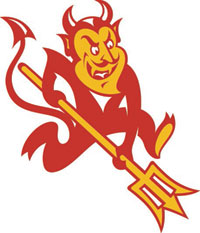 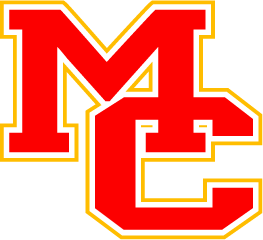 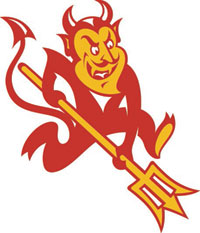 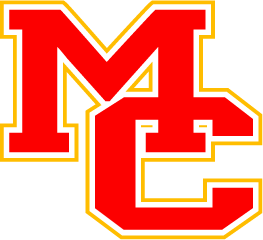 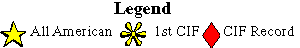 Danny Ettelson0:21.0511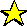 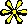 1Leanna Gharbaoui0:23.2317Rod Strate 0:21.36822Hayley Ettelson0:23.9607Kurt Hatch0:21.6193  3Kirsten Rasmuson0:24.1101Grant Schenk0:21.68144Heather Merten0:24.1787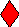 Jake Danzer0:21.69165Whitney Spence0:24.2906Tim Dobias0:21.70816Shuchi Chaturvedi0:24.3011Conner Kidd0:21.82187Sabrina Hughes0:24.3615Mark Stackle0:21.86918Micah Toetter0:24.3716Kirk Stackle0:21.88859Dana Jones0:24.4011Mike Doorly0:21.899510Ivy Provines0:24.6114Tim Murphy0:22.008811Eileen Vasko0:24.6804Tyler Kidd0:22.011312Lauren Keating0:24.8817Kevin Ricks0:22.029413Janessa Schmidbauer0:24.9108Sadri Ozun0:22.118014Kim Ricks0:25.0093Tom Bate0:22.149315Erin Yamamoto0:25.1605Chris Evangelista0:22.151416Sarah Carrier0:25.2315Nguyen Hong0:22.181217Heidi Crompton0:25.2494Chris Giles0:22.319318Megan Ricks0:25.2697Will Norris 0:22.338319Karla Kish0:25.2987Taylor Sultz0:22.410820Corinne Ellis0:25.3303Trevor Spiking0:22.411821Martine Abouchabki0:25.3916Jacob Weber0:22.431422Leanne Lam0:25.3918Justin Ferrell0:22.531623Katy Rogers0:25.4403Kendall Bulda0:22.531724Amy Robbins0:25.4884Ethan Smith0:22.571725Christina Webb0:25.5408